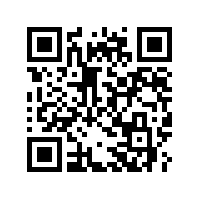 Bondgårdsspelet